ПОЛОЖЕНИЕ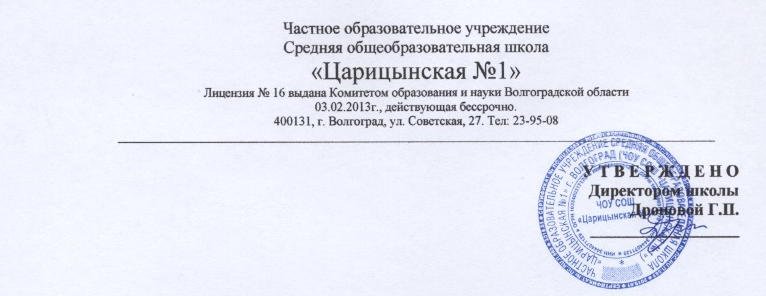 о зачёте ЧОУ СОШ «Царицынская №1» результатов освоения обучающимися учебных предметов, курсов, дисциплин (модулей), практики, дополнительных образовательных программ в других организациях, осуществляющих образовательную деятельностьНастоящий порядок регламентирует зачет результатов освоения обучающимися учебных предметов, курсов, дисциплин (модулей), практики, дополнительных образовательных программ в других организациях, осуществляющих образовательную деятельность.В соответствии с пунктом 7 части 1 статьи 34 Федерального закона от 29.12.2012 №273-ФЗ «Об образовании в Российской Федерации» обучающиеся имеют право на зачет организацией, осуществляющей образовательную деятельность, в установленном ею порядке результатов освоения учебных предметов, курсов, дисциплин (модулей), практики, дополнительных образовательных программ в других организациях, осуществляющих образовательную деятельность.Под зачётом в настоящем порядке понимается перенос в документы об освоении образовательной программы учебных предметов, курсов, дисциплин (модулей), практики (далее – дисциплины) с соответствующей оценкой, полученной при освоении образовательной программы в других организациях, осуществляющих образовательную деятельность, или без неё. Решение о зачёте освобождает обучающегося от необходимости повторного изучения соответствующей дисциплины.Подлежат зачёту дисциплины учебного плана при совпадении наименования дисциплины, а также, если объём часов составляет не менее чем 90%.Решение о зачёте дисциплины оформляется приказом директора учреждения.В случае несовпадения наименования дисциплины и (или) при недостаточном объёме часов (более 10%), решение о зачёте дисциплины принимается с учётом мнения педагогического совета учреждения.Педагогический совет может принять решение о прохождении обучающимся промежуточной аттестации по дисциплине. Промежуточная аттестация проводится учителем, ведущим данную дисциплину.Для получения зачёта обучающийся или родители (законные представители) несовершеннолетнего обучающегося представляют в учреждение следующие документы:-       заявление о зачёте дисциплины;-       документ об образовании или справку об обучении или о периоде обучения;-       копию лицензии на осуществление образовательной деятельности организации, осуществляющей образовательную деятельность, в которой ранее обучался обучающийся.Зачёт дисциплины проводится не позднее одного месяца до начала итоговой аттестации.Учреждение вправе запросить от обучающегося или родителей (законных представителей) несовершеннолетнего обучающегося дополнительные документы и сведения об обучении в другой организации, осуществляющей образовательную деятельность.Получение зачёта не освобождает обучающегося от прохождения итоговой аттестации в учреждении.В случае несовпадения формы промежуточной аттестации по дисциплине («зачёт» вместо балльной оценки), по желанию обучающегося или родителей (законных представителей) данная дисциплина может быть зачтена с оценкой «удовлетворительно».Результаты зачёта фиксируются в личном деле обучающегося.Принятие решений о зачёте в случае совместного ведения образовательной деятельности в рамках сетевой формы образовательных программ производится в соответствии с договором между организациями, осуществляющими образовательную деятельность. Дисциплины, освоенные обучающимися в другой организации, осуществляющей образовательную деятельность, но не предусмотренные учебным планом данного учреждения, могут быть зачтены обучающемуся по его письменному заявлению или заявлению родителей (законных представителей) несовершеннолетнего обучающегося.Примечание:
                 При принятии настоящего локального нормативного акта, в соответствии с ч.3 ст.30 ФЗ «Об образовании в РФ», учитывается мнение совета обучающихся, совета родителей (законных представителей) несовершеннолетних обучающихся,  ч.12 ст.60 ФЗ «Об образовании в РФ»